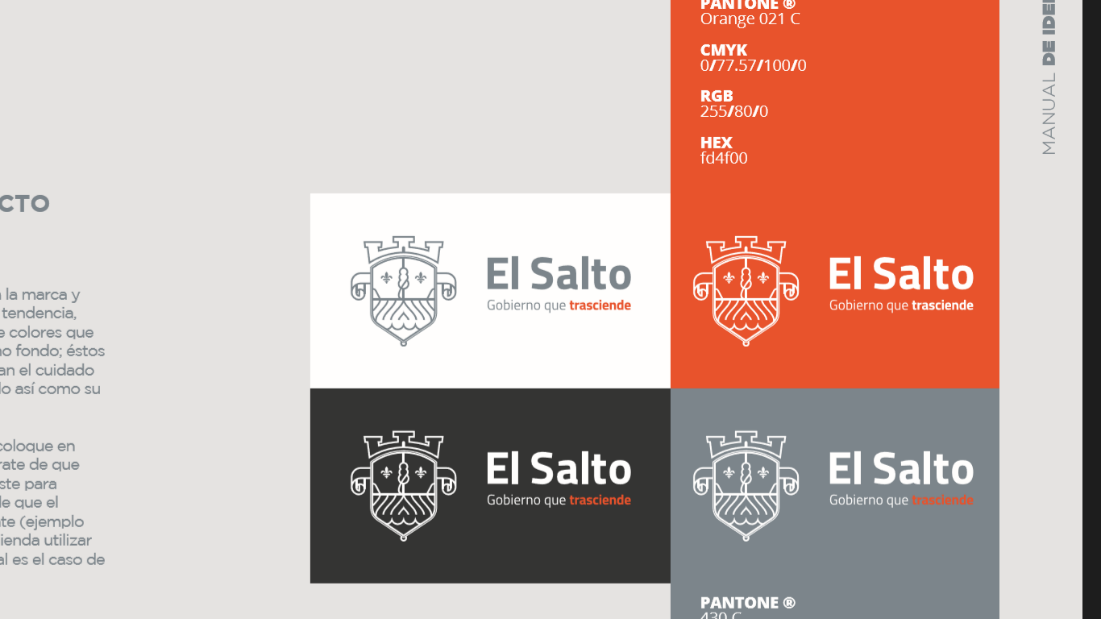 GOBIERNO MUNICIPAL EL SALTO, JALISCO 2018-2021PROGRAMA OPERATIVO ANUAL 2019-2020                        Nombre de la Dependencia: Jefatura de Mantenimiento Interno                        Responsable de la Dependencia: José Isidro Martín Diaz Galván                        Eje de Desarrollo:  El Salto CompetitivoCLAS.ACCIÓNOBJETIVOMETAS ESTIMADASINDICADORPROGRAMACIÓN ANUALPROGRAMACIÓN ANUALPROGRAMACIÓN ANUALPROGRAMACIÓN ANUALPROGRAMACIÓN ANUALPROGRAMACIÓN ANUALPROGRAMACIÓN ANUALPROGRAMACIÓN ANUALPROGRAMACIÓN ANUALPROGRAMACIÓN ANUALPROGRAMACIÓN ANUALPROGRAMACIÓN ANUALCLAS.ACCIÓNOBJETIVOMETAS ESTIMADASINDICADOROCTNOVDICENEROFEBMARABRILMAYOJUNJULAGSSEPT9.2.9DiagnósticoPermanente Detectar las necesidades de los edificios y mobiliario   del municipio. Que los edificios y mobiliario se encuentren en optimas condiciones   Dependencias diagnosticadas9.2.9Atención y mantenimiento a los edificios y oficinas públicas Lograr que la imagen y servicio de los edificios públicos del municipio se encuentre en optimas condicionesAtender todas las necesidades, logrando así realzar la imagen de todos los edificios públicos del municipioNúmero de edificios y oficinas atendidos 